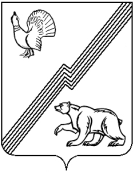 ГЛАВА ГОРОДА ЮГОРСКАХанты-Мансийского автономного округа – Югры ПОСТАНОВЛЕНИЕот 08 июня 2020 года										  № 22О внесении изменения в постановлениеглавы города Югорска от 08.11.2011 № 24 «Об антинаркотической комиссиигорода Югорска»С целью актуализации состава антинаркотической комиссии города Югорска,                               в соответствии с Указом Президента Российской Федерации от 18.10.2007 г. № 1374                         «О дополнительных мерах по противодействию незаконному обороту наркотических средств, психотропных веществ и их прекурсоров»:Внести в постановление главы города Югорска от 08.11.2011 № 24                                         «Об антинаркотической комиссии города Югорска» (с изменениями от 15.03.2013 № 14, 28.01.2014 № 5, 23.10.2014 № 62, 25.01.2016 № 3, 14.06.2016 № 1364, от 18.11.2016 № 47, 11.10.2017 № 36) изменение, изложив приложение 2 в новой редакции (приложение).2. Опубликовать постановление в официальном печатном издании города Югорска                         и разместить на официальном сайте органов местного самоуправления города Югорска.3. Настоящее постановление вступает в силу после его официального опубликования.4. Контроль за выполнением постановления возложить на первого заместителя главы города Югорска Д.А. Крылова.Глава города Югорска                                                                                                 А.В. БородкинПриложениек постановлениюглавы города Югорскаот 08 июня 2020 года  № 22Приложение 2к постановлениюглавы города Югорскаот 08 ноября 2011 года № 24СОСТАВ антинаркотической комиссии города ЮгорскаГлава города Югорска - председатель антинаркотической комиссииПервый заместитель главы города Югорска - заместитель председателя антинаркотической комиссии                        (по согласованию)Начальник ОМВД России по городу Югорску- заместитель председателя антинаркотической комиссии                        (по согласованию)Специалист-эксперт управления внутренней политики и общественных связей администрации города Югорска - секретарь антинаркотической комиссииЧлены антинаркотической комиссии:Начальник 7 отделения (с дисклокацией в городе Югорске) службы по Ханты-Мансийскому автономному округу - Югре Регионального управления Федеральной службы безопасности Российской Федерации по Тюменской области (по согласованию)Начальник 7 отделения (с дисклокацией в городе Югорске) службы по Ханты-Мансийскому автономному округу - Югре Регионального управления Федеральной службы безопасности Российской Федерации по Тюменской области (по согласованию)Заместитель председателя Думы города Югорска (по согласованию)Заместитель председателя Думы города Югорска (по согласованию)Заместитель главы администрации города Югорска, в ведении которого находятся вопросы социальной политикиЗаместитель главы администрации города Югорска, в ведении которого находятся вопросы социальной политикиНачальник полиции ОМВД России по городу Югорску (по согласованию)Начальник полиции ОМВД России по городу Югорску (по согласованию)Начальник Югорского межмуниципального отдела вневедомственной охраны-филиала Федерального государственного казенного учреждения «Управление вневедомственной охраны войск Национальной гвардии Российской Федерации по Ханты-Мансийскому автономному округу-Югре» (по согласованию)Начальник Югорского межмуниципального отдела вневедомственной охраны-филиала Федерального государственного казенного учреждения «Управление вневедомственной охраны войск Национальной гвардии Российской Федерации по Ханты-Мансийскому автономному округу-Югре» (по согласованию)Начальник управления внутренней политики и общественных связей администрации города ЮгорскаНачальник управления внутренней политики и общественных связей администрации города ЮгорскаНачальник территориального отдела Управления Федеральной службы по надзору в сфере защиты прав потребителей и благополучия человека по Ханты-Мансийскому автономному округу-Югре в городе Югорске и Советском районе (по согласованию)Начальник территориального отдела Управления Федеральной службы по надзору в сфере защиты прав потребителей и благополучия человека по Ханты-Мансийскому автономному округу-Югре в городе Югорске и Советском районе (по согласованию)Начальник филиала по городу Югорску Федерального казенного учреждения «Уголовно-исполнительная инспекция» Управления Федеральной службы исполнения наказания России по Ханты-Мансийскому автономному округу – Югре (по согласованию)Начальник филиала по городу Югорску Федерального казенного учреждения «Уголовно-исполнительная инспекция» Управления Федеральной службы исполнения наказания России по Ханты-Мансийскому автономному округу – Югре (по согласованию)Начальник Югорского таможенного поста Ханты-Мансийской таможни (по согласованию)Начальник Югорского таможенного поста Ханты-Мансийской таможни (по согласованию)Главный врач бюджетного учреждения Ханты-Мансийского автономного округа – Югры «Советская психоневрологическая больница» (по согласованию)Главный врач бюджетного учреждения Ханты-Мансийского автономного округа – Югры «Советская психоневрологическая больница» (по согласованию)Главный врач бюджетного учреждения Ханты-Мансийского автономного округа-Югры «Югорская городская больница» (по согласованию)Главный врач бюджетного учреждения Ханты-Мансийского автономного округа-Югры «Югорская городская больница» (по согласованию)Директор-главный редактор муниципального унитарного предприятия города Югорска «Югорский информационно-издательский центр» (по согласованию)Директор-главный редактор муниципального унитарного предприятия города Югорска «Югорский информационно-издательский центр» (по согласованию)Начальник управления социальной защиты населения по городу Югорску и Советскому району (по согласованию)Начальник управления социальной защиты населения по городу Югорску и Советскому району (по согласованию)Директор бюджетного учреждения Ханты-Мансийского автономного округа-Югры «Югорский политехнический колледж» (по согласованию)Директор бюджетного учреждения Ханты-Мансийского автономного округа-Югры «Югорский политехнический колледж» (по согласованию)Начальник управления социальной политики администрации города ЮгорскаНачальник управления социальной политики администрации города ЮгорскаНачальник управления образования администрации города Югорска Начальник управления образования администрации города Югорска Начальник отдела по организации деятельности комиссии по делам несовершеннолетних                     и защите их прав при администрации города ЮгорскаНачальник отдела по организации деятельности комиссии по делам несовершеннолетних                     и защите их прав при администрации города ЮгорскаНачальник отдела молодежных инициатив муниципального автономного учреждения «Молодежный центр «Гелиос» (по согласованию)Начальник отдела молодежных инициатив муниципального автономного учреждения «Молодежный центр «Гелиос» (по согласованию)Председатель Общественного совета при ОМВД России по городу Югорску                                          (по согласованию)Председатель Общественного совета при ОМВД России по городу Югорску                                          (по согласованию)Директор Благотворительного фонда «Югорск без наркотиков» (по согласованию)Директор Благотворительного фонда «Югорск без наркотиков» (по согласованию)